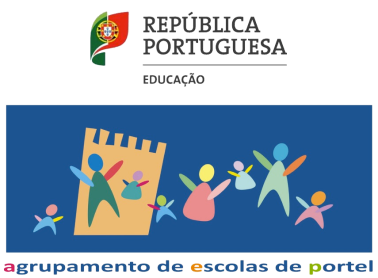 GAAFGABINETE DE APOIO AO ALUNO E À FAMÍLIAFICHA DE SINALIZAÇÃOSinalizado por:☐Professor titular de turma / Diretor de turma☐Conselho de Turma☐Outro: _________________________________________   Data de sinalização: ____ / ____ / _______Sinalização por motivo de :☐Preocupante falta de assiduidade / Risco de abandono                   ☐Problemática de cariz familiar☐Problemática de cariz social☐Comportamentos de risco / Adições                                                            ☐Abandono parentalDescrição de informações relevantes no que respeita a antecedentes escolares  e/ou  familiares:________________________________________________________________________________________________________________________________________________________________________________________________________________________________________________________________________________________________________________________________________________________________________________________________________________________________________________________O(a) aluno(a) e/ou a sua família beneficiam de algum dos seguintes serviços?Responsável pela Sinalização: ___________________________________Identificação do(a) Aluno(a)Nome: __________________________________________________________________________________Data de Nascimento: ____/____/____     Ano de escolaridade: ______     Turma: ______     Nº.: ______Aluno com Necessidades Especiais:            Não☐     Sim ☐   alíneas: __________________ __________________________________________________________________________________Nome do Encarregado de Educação: ____________________________________________________ Parentesco: _________Morada : __________________________________________________________________________ Contacto(s): ________________________________________________________________________ ________________________________________________________________________________Na EscolaOutras Entidades☐ Apoio Tutorial Específico☐ Terapia da Fala☐ Educação Especial☐ Tutoria Pedagógica☐ Apoio educativo☐ Segurança Social☐ Psiquiatria da Infância e da Adolescência☐ Psicologia Clínica ☐Outros (especificar) ___________________________________Tomei conhecimento,                                                                                                                   A Diretora do AEPData: ____/____/_____                                                                            _____________________________Enviado para o GAAF em ___/____/____